Tuesday & Thursday Night Owls7pm to 9pm starting in OctoberBBQ 6pm to 8pmLight supper suppliedFull bar facilities at Club pricesUse of club bowls, tuition on requestRaffles and spot prizes during the evening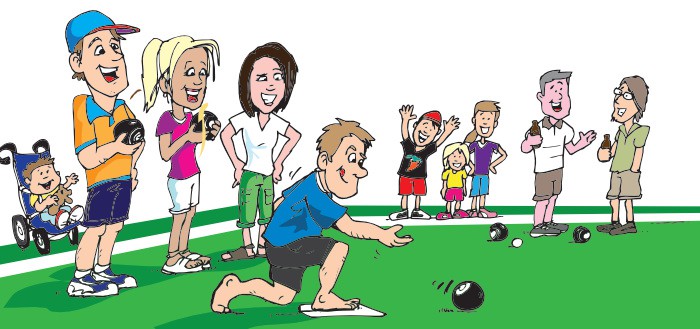 Singles, couples, families & teams of 4 all welcome for a fun, social eveningStart date: 10th & 12th October 2017
Fees: $10 registration & $5 per player per game
Email: office@semaphorebowlingclub.com.auPlease circle:     Tuesday           or            ThursdayName/Team Name: ________________________Email/Phone: ____________________________